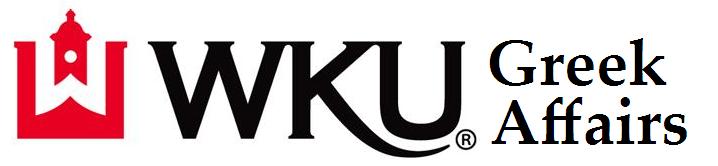 2023 - 2024 Annual ReportIntroductionThe 2023-2024 school year was a highly productive year for the fraternity and sorority community at Western Kentucky University.  Grades remain above the All-Men’s GPA/All-Women’s GPA and graduation rates are well above their non-greek cohorts (men 19% higher graduation rate, women 22% higher graduation rate).  Despite a lower WKU enrollment, membership numbers have increased slightly (up 5 in Fall ‘23, up 85 in Spring ‘24). the WKU Greek community set a record for the number service hours (62,000+).  The WKU Greek Community raised ~$400,000 for philanthropic organizations.Recruitment and MembershipPanhellenic Recruitment 450 women participated in Go Greek (first round).364 women attending Preference (last round).353 women matched through the formal process (78% of women who participated in Go Greek; this was a 2% increase from the last primary recruitment).97 women withdrew/released from recruitment.329 women matched with their 1st choice and 24 women matched with their 2nd choice.Quota was 39, an increase from 35 in fall 2022.Chapter Total after Fall Recruitment was 143, compared to a total of 144 in Fall 2022.Panhellenic sorority membership in the Fall 2023 semester was 1297, a decrease from 1339 in the Fall 2022 semester.  In Spring 2024, the WKU Sororities welcomed 111 new members.  This is an increase of 64 compared to the 47 from Spring 2023.  This increase is due to a NPC policy change where total was set to the largest chapter size plus 5 – this enabled all chapters to recruit.  As a result, we feel Fall 2024 recruitment will be smaller due to the large Spring 2024 recruitment size.	Fraternity Recruitment303 men signed bids in the Fall 2023.  This is down from 262 in Fall 2022.The Fall 2023 fraternity membership was 923.  This is up from 876 from Fall 2022.66 men signed bids in Spring 2024.  This is down from 68 sign bids in Spring 2023.For Spring 2024, fraternity membership was 869.  This is up from 838 from Spring 2023.  	NPHC RecruitmentDespite losing a NPHC Fraternity, the National Pan-Hellenic Council fraternities and sororities increased their total membership from Spring 2024 compared to Spring 2023. NPHC membership this spring was 101 members (25 men and 76 women compared to 37 men and 55 women from Spring 2023).  NPHC organizations have embraced the WKU Intake Packet and the re-creation of the required Greek 101 workshop for students interested in joining.  Philanthropy Report~69,000 service hours performed by WKU Greeks.~$400,000 donated to philanthropic from WKU Greeks.88,500+ canned goods donated during Greek Week for Feeding America to benefit backpack programs in the Southern Kentucky region. 1,324 pints of blood donated during WKU Greek Week to Red Cross.  WKU Midnight on the Hill raised ~$91,000; WKU Dance Big Red $93,000 – The fundraising for these organizations are both heavily Greek.WKU Greeks adopted 34 children from Parker-Bennett-Curry for the Christmas Angel program.ScholarshipFall Grades:  All Sorority Average = 3.31 compared to an All-Women’s Average of a 3.13All Fraternity Average = 2.90 compared to an All-Men’s Average of a 2.854.0 GPA = 339 (16% of WKU Greeks); 3.5+ GPA = 856 (40% of WKU Greeks); 3.0+ GPA = 1475 (68% of WKU Greeks)Spring Grades All Sorority Average = 3.34 compared to an All Women’s Average of a 3.08All Fraternity Average = 3.00 compared to an All-Men’s Average of a 2.864.0 GPA = 347 (17% of WKU Greeks); 3.5+ GPA = 874 (43% of WKU Greeks); 3.0+ GPA = 1447 (71% of WKU Greeks)Based off of the most recent graduation statistics, WKU Sorority women graduate at a 22% higher rate than the WKU Female 6 year graduation rate and WKU Fraternity men graduate at a 19% higher rate than the WKU Male 6 year graduation rate.Greek WeekGreek Week is one of the largest student run programs in the Greek Affairs Office.  The Greek Week Committee consisted of 34 students from 21 organizations.  Events included Spring Sing, Banner, Blood Drive, Greek Feud, Faculty Appreciation, Events Day, Tug, Philanthropy Day and Awards Convocation. During Greek Week, WKU Greeks collected 88,500 canned foods for Feeding America and WKU Greeks donated 1,324 pints of blood for the Red Cross.  Two of the largest non-sporting events come from Greek Week (Spring Sing ~3,500 attendance; Tug ~2,000 attendance).  Greek Week ended with the annual Awards Convocation which included the following awards:Greek Hall of Fame: The following were inducted into the WKU Greek Hall of Fame this year:Alpha Delta Pi:  Sydney Dunbar, Addison Falkner, Kaitlyn Gray, Hannah RothAlpha Gamma Delta:  Jozee Bond, Tristann Burks, Raquel Bonham, Meredith Raby, Lauren Weaver, Alpha Kappa Alpha Sorority, Inc.:  MaKayla Burrell, Kailyn Hines, Treasure WalesAlpha Omicron Pi: Annabelle Goodman, Anna Kate Hardin, Avery Harper, Lindsey Oak, Lilly ShipleyAlpha Tau Omega:  Beau MobleyAlpha Xi Delta: Emily Koenig, Olivia Masden, Lillie Napier, Avery Pope, Ashley RangerChi Omega:  Samathana Bodemann, Allie Click, Morgan McMillen, Chloe Milliken, Cat TaylorDelta Tau Delta:  Colin Craig, Benjamin RiddleDelta Sigma Theta Sorority, Inc.:  Te’Yasmine Lynn, Alexis PinkstonDelta Zeta: Julia Allen, Emmy CrawfordFarmHouse:  Dylan Cobb, Chase ShannonKappa Alpha Psi Fraternity, Inc.: Kappa Delta:  Sydney Denney, Ally Newberry, Lilly Pottlitzer, Kaysten Thomas, Anna ThompsonKappa Sigma:  Jesse Banales, Jacob Sutherland, Shane WortleyOmega Phi Alpha:  Payton Bingham, Rachel Black, Harper PopplewellOmega Psi Phi Fraternity, Inc.:  Corey Anthony, Thomas WilsonPhi Beta Sigma Fraternity, Inc.:  Jaedyn EmbryPhi Delta Theta:  Connor Flatt, Zachary Labhart, Thomas PabinPhi Gamma Delta:  Trey Englehardt, Joel Hornback, Callan JonesPhi Mu:  Erin Cheek, Alyssa Dooley, Kate Joyce, Danielle KucharskiPi Kappa Alpha:  Cade HolcombeSigma Chi:  Connor Ferguson, KJ Kearney, Jacob Kitchen, Brent RobinsonSigma Gamma Rho Sorority, Inc.:  Sydney Madry, Samaria SimsSigma Kappa:  Claire Gabbard, Haley Hamilton, Haley Hutchinson, Skyler Richardson, Kaleigh SmithSigma Nu:  Luke Blair, Adan Canizalez, Jackson SmithSigma Phi Epsilon:  Coleman Clark, Sam Kurtz, Donte Reed, Tate Sine, Ethan TaylorGreek Week Award Winners:  In the Overall Greek Week results, the following organizations were winners:Sorority: Alpha Xi Delta, first; Chi Omega, second; Kappa Delta, third.Fraternity: Alpha Gamma Rho, first; Phi Gamma Delta, second; Phi Delta Theta, third.Banner3rd place sorority banner – Kappa Delta2nd place sorority banner – Chi Omega 1st place sorority banner – Alpha Xi Delta3rd place fraternity banner – Phi Gamma Delta2nd place fraternity banner – Lambda Chi Alpha1st place fraternity banner – Pi Kappa AlphaEvents Day 3rd place sorority events day – Alpha Xi Delta2nd place sorority events day – Chi Omega1st place sorority events day – Alpha Delta Pi3rd place fraternity events day – Delta Tau Delta2nd place fraternity events day – Sigma Nu1st place fraternity events day – Alpha Gamma RhoBlood Drive3rd place sorority in Blood Drive – Alpha Xi Delta2nd place sorority in Blood Drive –Phi Mu1st place sorority in Blood Drive – Kappa Delta3rd place fraternity in Blood Drive – Alpha Tau Omega2nd place fraternity in Blood Drive – Phi Gamma Delta1st place fraternity in Blood Drive – Alpha Gamma RhoGreek Feud3rd place sorority in Greek Feud – Alpha Xi Delta2nd place sorority in Greek Feud – Kappa Delta1st place sorority in Greek Feud – NPHC Women3rd place fraternity in Greek Feud – Sigma Nu2nd place fraternity in Greek Feud – Kappa Sigma1st place fraternity in Greek Feud – Pi Kappa AlphaTug4th place sorority in Tug – Delta Zeta3rd place sorority in Tug – Phi Mu2nd place sorority in Tug – Chi Omega1st place sorority in Tug – Alpha Xi Delta4th place Fraternity in Tug – Phi Gamma Delta 3rd place Fraternity in Tug – Phi Delta Theta2nd place Fraternity in Tug – Alpha Gamma Rho1st place Fraternity in Tug – FarmHouseCanstruct3rd place sorority for Canstruct – Alpha Xi Delta2nd place sorority for Canstruct – Alpha Gamma Delta1st place sorority for Canstruct – Chi Omega3rd place fraternity for Canstruct – Phi Delta Theta2nd place fraternity for Canstruct – Sigma Nu1st place fraternity for Canstruct – Sigma Phi EpsilonSpring Sing4th place sorority in Spring Sing – Alpha Delta Pi3rd place sorority in Spring Sing – Alpha Xi Delta2nd place sorority in Spring Sing – Kappa Delta1st place sorority in Spring Sing – Chi Omega4th place fraternity in Spring Sing – Sigma Phi Epsilon3rd place fraternity in Spring Sing – Sigma Nu2nd place fraternity in Spring Sing – Phi Delta Theta1st place fraternity in Spring Sing – Phi Gamma DeltaChapter Achievement Awards:Alumni Development Award: Alpha Delta Pi, Alpha Gamma Delta, Alpha Kappa Alpha Sorority, Inc., Alpha Omicron Pi, Alpha Xi Delta, Chi Omega, Delta Tau Delta, Delta Zeta, Kappa Delta, Kappa Sigma, Phi Delta Theta, Phi Gamma Delta, Phi Mu, Sigma Kappa, Sigma Phi EpsilonOutstanding Intramurals Award: Alpha Delta Pi, Alpha Xi Delta, Chi Omega, Kappa Delta, Kappa Sigma, Phi Delta Theta, Phi Gamma Delta, Phi Mu, Pi Kappa Alpha, Sigma Chi, Sigma Nu, Sigma Phi EpsilonOutstanding New Member Program: Alpha Xi Delta, Chi Omega, Delta Zeta, Kappa Delta, Phi Mu, Sigma Phi EpsilonPhilanthropic Service Award: Alpha Delta Pi, Alpha Gamma Delta, Alpha Tau Omega, Alpha Xi Delta, Chi Omega, Kappa Delta, Phi Delta Theta, Phi Gamma Delta, Phi Mu, Sigma Kappa, Sigma Phi EpsilonScholastic Achievement Award: Alpha Delta Pi, Alpha Gamma Delta, Alpha Omicron Pi, Alpha Xi Delta, Iota Phi Theta Fraternity, Inc., Kappa Delta, Phi Beta Sigma Fraternity, Inc., Phi Delta Theta, Phi Gamma Delta, Phi Mu, Sigma Chi, Sigma Phi EpsilonCampus Involvement and Leadership Award: Alpha Delta Pi, Alpha Gamma Delta, Alpha Kappa Alpha Sorority, Inc., Alpha Omicron Pi, Alpha Xi Delta, Delta Zeta, Kappa Delta, Phi Delta Theta, Phi Gamma Delta, Phi Beta Sigma Fraternity, Inc., Phi Mu, Sigma Chi, Sigma Gamma Rho Sorority, Inc., Sigma Kappa, Sigma Nu, Sigma Phi EpsilonChapter Development Award: Alpha Gamma Delta, Alpha Kappa Alpha Sorority, Inc., Alpha Omicron Pi, Alpha Xi Delta, Chi Omega, Delta Zeta, Kappa Delta, Phi Delta Theta, Phi Gamma Delta, Phi Mu, Sigma Phi EpsilonGreek Involvement Award: Alpha Delta Pi, Alpha Gamma Delta, Alpha Kappa Alpha Sorority, Inc., Alpha Omicron Pi, Alpha Xi Delta, Delta Zeta, Kappa Delta, Kappa Sigma, Lambda Chi Alpha, Phi Beta Sigma Fraternity, Inc., Phi Delta Theta, Phi Gamma Delta, Phi Mu, Sigma Chi, Sigma Kappa, Sigma Nu, Sigma Phi EpsilonRandall H. Capps Greek Man of the Year: Nick Brunner, Phi Delta Theta and Harrison Snyder, Sigma ChiSusan Stockton Greek Woman of the Year: Kate Joyce, Phi MuNPHC Greek Man of the Year:  Jeanbosco Tuysenge, Iota Phi Theta Fraternity, Inc.NPHC Greek Woman of the Year:  Jay Hightower, Sigma Gamma Rho Sorority, Inc.Karen Towell Sisterhood Award: Alpha Xi DeltaNPHC Sorority of the Year: Alpha Kappa Alpha Sorority, Inc.M. Reed Morgan Award for Fraternal Excellence: Sigma Phi EpsilonNPHC Fraternity of the Year:  Phi Beta Sigma Fraternity, Inc.NPHC Chapter of the Year:  Alpha Kappa Alpha Sorority, Inc.Inter-Council Collaboration Award: Alpha Kappa Alpha Sorority, Inc., Alpha Gamma Delta, Chi Omega, Kappa AlphaScott Taylor Chapter Achievement Award:  Alpha Xi Delta, Kappa Delta, Phi Mu, Sigma Phi EpsilonOrder of Omega Outstanding NPHC Fraternity New Member: Corey Anthony, Omega Psi Phi Fraternity, Inc.Order of Omega Outstanding NPHC Sorority New Member: Tylia Standard, Alpha Kappa Alpha Sorority, Inc.Order of Omega Outstanding Panhellenic New Member: Brooklyn Pierce, Delta ZetaOrder of Omega Outstanding IFC New Member:  Braden Clough, Sigma NuMost Improved Chapter: Sigma Kappa (Panhellenic), Sigma Nu (IFC), Zeta Phi Beta Sorority, Inc. (NPHC Sorority), and Phi Beta Sigma Fraternity, Inc. (NPHC Fraternity)Randy Bracey Outstanding Advisor Award: Heather Strode – Kappa Delta, Doug Ames - Lambda Chi Alpha, Darla Waymon – Alpha Kappa Alpha Sorority, Inc.Charley Pride Spirit Award: Erin Cheek, Phi Mu and JT Schaefer, Kappa SigmaHoward Bailey Distinguished Service Award:  Susan Stockton, Kappa DeltaGreek ProgrammingGreek New Member Symposium:  On Saturday, September 23rd, ~700 Greek students attended the 42nd annual Greek Leadership Symposium.  WKU Professor, Dr. Thomas Weakley, served as the keynote to discuss creating and maintaining healthy relationships.  There were 11 breakout session presenters discussing topics ranging from neurodiversity, life balance credit, career planning, etc.  Attached at the bottom of this document is the program from this year’s symposium.Greek Leadership Symposium:  On Saturday, February 24th, ~700 Greek students attended the 42nd  annual Greek Leadership Symposium.  Andy Barker, CEO of Houchins Insurance Group, served as the keynote to discuss how being a WKU greek has affected him throughout his life and in business.  There were 9 breakout session presenters discussing topics ranging from finances, home buying 101, resume/interview prep, etc.  Attached at the bottom of this document is the program from this year’s symposium.Greek Academic Banquet:  On Tuesday, March 26th, ~600 students attended the 47th Annual Greek Academic Banquet at the Knicely Center. This program recognized the scholastic success of our organizations and individuals.  We honored the professors of the year from WKU’s 5 college, honored chapters who placed top 3 in active/new member/combined chapter grades, honored the top scholar by classification, and honored chapters with the most improved GPA and top overall Fall/Spring GPA.Highlights from the 2023-2024 School YearInter-Council Collaboration:  For the third consecutive year in a row, collaborations between chapters of different councils has vastly improved.  Part of this is the Inter-Council Collaboration Award.  This theory for this award is for groups of different council to get together to do meaningful programming.  This year featured groups coming together for various philanthropies, outdoor events day activities, and developmental collaborations where groups from different councils came together to discuss pertinent topics.  Also, we had NPHC buy in for programs such as SGLA (Southeastern Greek Leadership Academy), holding multiple Greek Week Committee positions, and great communication between the Panhellenic, NPHC, and IFC Presidents.  Collaborations between chapters across councils is starting to become a strength and something our office will continue to work to improve.Regional recognition at SGLA Conference:  The WKU Panhellenic, National Pan-Hellenic, and IFC Councils were recognized at the Southeastern Greek Leadership Association (SGLA) Conference Feb. 8-11 in Atlanta.WKU’s Greek Councils won the following awards:Panhellenic CouncilCivic & Philanthropic EngagementSocial & Cultural AwarenessStrategic BrandingLeadership DevelopmentCross-Council CollaborationCampus & Community RelationsCouncil Impact Award (major award category)Operational Excellence Award (major award category)National Pan-Hellenic CouncilCivic & Philanthropic EngagementCampus & Community RelationsCross-Council CollaborationCouncil Impact Award(major award category)Interfraternity CouncilCivic & Philanthropic EngagementStrategic BrandingLeadership DevelopmentCross-Council CollaborationOperational Excellence Award (major award category)WKU was one of only 2 institutions in attendance that had all three councils (Panhellenic, NPHC, IFC) win a major category award.  “I am proud of the hard work our three councils put into their programing and award submissions” Andrew Rash stated.  “Being one of only two institutions that had all three councils win a major award is a testament to the outstanding work each council does.”In addition to winning council awards, Amelia Kolb and Jay Hightower placed 2nd in the Order of Omega Case Study Competition.  Destiny Robey, member of Sigma Gamma Rho Sorority, Inc. was selected to the 2024-2025 SGLA Student Executive Board.NPHC Facility Usage and Improved Checkout System:  The NPHC Facility had 36 reservations for the fall 2023 semester and 25 reservations in the spring 2024 semester spread among all NPHC organizations on campus, including NPHC. Beginning fall 2023, the facility was also open on Tuesday, Wednesday, and Thursday from 11am-4pm to provide better accessibility for students and a place to study on campus during the week.Fall 2023- 36 total reservations. Major events included NPHC Meet the Greeks event, Alpha Phi Alpha and Delta Sigma Theta bonfire, and other sisterhood/brotherhood events.Spring 2024- 25 total reservations. Major events included NPHC Cookout and lock-in, Phi Beta Sigma Fraternity, Inc. cookout, game night, and Iota Phi Theta and Black Student Alliance collaboration event.WKU Greek Christmas Angel Program:  This year was the third year of the WKU Greek Christmas Angel Program.  WKU Greeks collaborated with Parker-Bennett-Curry and sponsored 34 children for Christmas gifts.  This event served as a Greek-wide inter-council collaboration.  Numerous chapters from all councils and Greek Honoraries sponsored children.  This event brought positive PR from the community as WBKO, WNKY, and the WKU Herald covered the event.  The below link has the story along with video: https://www.wbko.com/2023/11/29/wku-greek-life-sponsors-34-parker-bennett-curry-elementary-christmas-angels/  Issues/Concerns from 2023-2024 School Year:Small Staff:  WKU Greek Life consists of an Associate Director, Coordinator of Student Activities, and a couple of Graduate Assistants.  The Coordinator splits their time between Leadership & Volunteerism and Greek Life, thus, professional staff is 1.5 rather than two full-time staff (and the Associate Director splits time also advising the Student Government Association).  With ~2,200 Greeks, 3 councils, 2 Honoraries, significant programming (symposiums, banquets, Greek Week, Homecoming), and numerous other time takers (constant communication with chapter leadership/advisory, adjudication of anything risk management, and now the NPHC Facility), there is not enough time to do everything well.  It is frustrating to hear of smaller schools and Greek systems that have 2 or 3 full-time staff devoted solely to Greek Life – some systems are half of our size.  Our staff does an admirable job, but having 2 or 2.5 full time staff would be more in line with other peer institutions, and more importantly, keep from burnout of staff.  [Same from last year]Chapter Meeting/Room Reservation Space:  Chapter meeting and room reservation space has been a slight issue the past few years.  Having 33 groups, with over half using meeting space outside of their chapter house, creates a small nightmare for those scheduling meetings.  Our chapters consistently use the Downing Student Union (DSU) for chapter meetings, discipline meetings, philanthropies, probate shows, and even educational programming.  Our chapters sometimes get disgruntled with student union policy of so many meetings per week or for only a certain length of time.  While chapters have to understand that there are over 250+ student organizations and student union policies are necessary, I feel this issue will be magnified even more with Meredith hall no longer being used for sorority housing and sorority meeting spaces.  Our office has communicated the importance for groups building new houses to building a chapter meeting space in their new facility.  Our office will have to further educate groups about meeting spaces outside of DSU that can be reserved.  I’m sure we will also have to champion for our groups to be able to use such spaces outside of DSU (some spaces have informed Greeks that they do not take reservations for Greek groups).  In order for our Greek groups to maintain their high level of production, finding solid meeting spaces will be important.  2023 New Member SymposiumWelcome (9:15 – 9:25 am)					DSU Auditorium 	Anne-Marie Wright (ΑΞΔ)Keynote Speaker (9:25 – 9:50 am)				DSU Auditorium	Dr. Thomas Weakley (ΛΧΑ)Session I (10:00 – 10:40 am)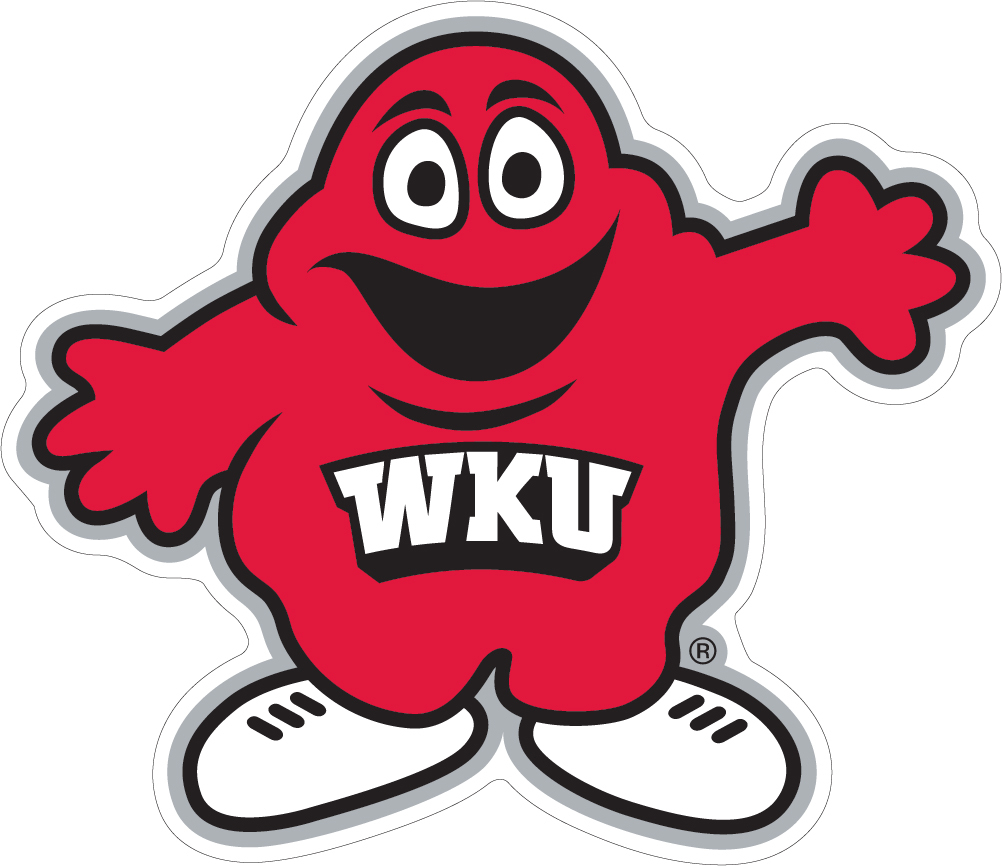 Session Title							Room		Presenter(s)Developing a Great Resume				2004		Brian AhernIFC/Panhellenic Student Panel				2081		NPHC/IFC/Panhellenic OfficersGlobal Horizons: Unlocking the World with Study Abroad	2113		Wes WatkinsBalance in Life – The Secret of a Happy and Fulfilled Life	2123/2124	Amy WiningerAdvising & Registration:					3003/3004	Marrissa Bryant (AΓΔ)Learn All About Registering for Spring CoursesConquering Credit						3005		Clay Phillips (ΛΧΑ)Neurodiversity & Inclusion in Greek Life			3006/3007	Hendrix BrakefieldFacts & Snacks						3023		Ena Demir & Melanie Evans (AΓΔ)Benefits of an MBA and Entrepreneurship		3024		Sedrik Newbern (ΚΑΨ)Dating Safety: Recognizing Signs of Intimate Partner Violence	3025		Katie Poindexter (ΣΚ)Session II (10:50– 11:30 am)Session Title							Room		Presenter(s)Developing a Great Resume				2004		Brian AhernIFC/Panhellenic Student Panel				2081		NPHC/IFC/Panhellenic OfficersGlobal Horizons: Unlocking the World with Study Abroad	2113		Wes WatkinsBalance in Life – The Secret of a Happy and Fulfilled Life	2123/2124	Amy WiningerTime Management Tips & Strategies  			3003/3004	Heather StuartConquering Credit						3005		Clay Phillips (ΛΧΑ)Neurodiversity & Inclusion in Greek Life			3006/3007	Hendrix BrakefieldFacts & Snacks						3023		Ena Demir & Melanie Evans (AΓΔ)Benefits of an MBA and Entrepreneurship		3024		Sedrik Newbern (ΚΑΨ)Dating Safety: Recognizing Signs of Intimate Partner Violence	3025		Katie Poindexter (ΣΚ)43rd Annual Greek Leadership SymposiumWelcome (9:15 – 9:25 am)			DSU Auditorium 	Lilly Shipley (ΑΟΠ)										Order of Omega GLS ChairKeynote (9:25 – 9:50 am)			DSU Auditorium	Andy Barker (KA)										Chief Executive Officer of Houchins Insurance GroupSession I (10:00 – 10:40 am) & Session II (10:50 – 11:30 am)Session Title						Room			Presenter(s)		Student Leader Panel: Leadership, Internships, & Personal Stories	2081			Kate Joyce (ΦΜ), Sam Bodemann (ΧΩ),Preston Romanov (ΦΓΔ), Jacob Kitchen (ΣΧ),Annabelle Goodman (ΑΟΠ), Dasia Finch (ΑΚΑ), Ellie Soares (ΑΔΠ)Balanced Living and Wellness (2nd Session Only)		2113			Amy Wininger, Student Wellness Navigator atWKU College of Health and Human ServicesResume & Interview Prep					2123-24			Cindy Hines (ΑΟΠ), President of Leadership Strategy Group.  Co-Owner & COO of C&S										Business GroupPR & Personal Branding					3003-04			Dr. Kate Nicewicz Scott (ΔΓ), AssistantProfessor of Marketing, Gordon Ford Collegeof BusinessTranslating Greek Experiences to Real World			3005			Kara Beth Robertson (ΧΩ), Recruiter atCalculated HireTurning Your Dreams into Realities: How to Set Goals w/ Impact	3006-07			Emily Pride Sutton (ΑΟΠ), WKU HealthCareers & Education SpecialistHealthy Relationships					3020			Charlotte Elder (ΣΚ), Professor, PublicRelations & Advertising Programs at WKUMoney Management					3023			Jacob Young (ΣΧ), Financial Advisor at Life Compass FinancialHome Buying 101						3024			Blake Barker (KA), Real Estate Developer & Consultant for Blackwell RealtyMental Health						3025			Dr. Jay Gabbard (ΣΦΕ), Professor of SocialWork for WKU College Health & Human Services